Zondagswijding en Kerkdiensten-De laatste zondagswijding vanuit de protestantse Dorpskerk met ds. Ph.A. Beukenhorst. De gefilmde versie hiervan ziet u via website www.pgoostkapelle.nl  Klik linksboven op “Nieuwste video opname”. Via Kerkomroep hoort u de gesproken versie al zaterdag om 10u. -Vanaf zondag 5 juli zijn er Openlucht kerkdiensten op de parkeerplaats bij de Zionskerk. Deze kerkdiensten zullen ook live worden gestreamd, de beelden komen dan bij u thuis.Collecteren en SpaardoosjesBij de a.s. Openluchtdienst op zondag 5 juli 2020 mag u uw spaardoosje meenemen. Als u dan niet kunt komen, mag u ook het bedrag overschrijven op het rekeningnummer van de diaconie (zie verder) met als bericht ‘Spaardoosje’. Of u kunt bellen met het verzoek om uw spaardoosje op te komen halen, bel dan mw. Lian Jobse-Vonk, telefoon 580713. Giften voor de kerk en eigen PGO, kunt u opsparen en dan in september overmaken.Rekeningnummers: Kerk: NL38 RABO 0375 5191 57  Diaconie: NL45 RBRB 0845 0168 57OverstapdienstZondag 5 juli, de eerste Openlucht kerkdienst, is ook de zgn. overstapdienst voor de oudste 3 kinderen van de kindernevendienst. Bij slecht weer is er geen Openluchtdienst, maar wel de overstapdienst – dan enkel voor de kinderen en hun families in de kerkruimte.Pastorale berichten-We denken aan velen en bidden hen de onmisbare troost en kracht toe van de Eeuwige. -De bloemengroet gaat deze keer naar mevrouw Ida Adriaanse-Teven.Een tijdelijke ZondagsbriefWie deze Zondagsbrief wil ontvangen: geef uw e-mailadres door via : info@pgoostkapelle  Als u een papieren versie wil: scriba Ron Waverijn tel. 582119 of Poolsterstraat 6. Dank!WEBSITE KERK:  www.pgoostkapelle.nl          Dominee en dichter Sytze de Vries (geboren in 1945) heeft vele gedichten en liederen geschreven, die o.a. ook zijn opgenomen in ons huidige Liedboek. Hij blijft schrijven, hierbij een gebed van zijn hand. Ik geef het u mee om te lezen, zelf te bidden en om over na te denken. Maak van deze bijzondere corona tijd ook een gezegende tijd !    /   Ds. Ph.A.B.Gebed  Heer, raak mij aan met uw Adem,reik mij uw stralend licht,Wijs mij nieuwe wegen,geef op uw waarheid zicht.Raak met uw Adem mijn onrusttot ik de rust hervindAl mijn wonden heelt Gij:Gij ziet in mij uw Kind.Wees ook de Geest die mij aanvuurten al mijn twijfels bant.Als geroepen kom ik:mijn tijd is in uw hand.Kom en doorstraal mijn dagen,Geest die van God uitgaat,die mijn ogen opentvoor al wie naast mij staatHeer, raak mij aan met uw Ademgeef mij een vergezicht!Draag mij op uw vleugels,En zegen mij met licht!                                                  [Tekst: ds. Sytze de Vries ]Liturgische orde voor de korte zondagochtendwijding vanuit de Dorpskerk1-Welkom door de ouderling2-Orgel en dwarsfluit: "Heilig, heilig, heilig!" (Lied 405, bewerking Sander van Marion)
3-Inleiding en liturgische opening
4-Bijbellezingen door ouderling:  Leviticus 19, 15 t/m 18 – Lucas 10, 25 t/m 375-Thuis zingen:  Liedboek 837: strofen 1, 3 en 4
6-Korte overdenking7-Bericht van overlijden en Voorbeden8-Collecte
9-Thuis zingen:  Liedboek 425: strofe 1
10-Slotwoord en Zegen
11-Orgel en dwarsfluit: “Beveel gerust uw wegen"  (Lied 904, bewerking Leen ‘t Hart)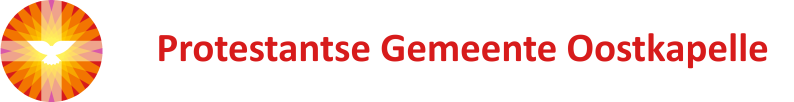 BERICHT 3 VAN DE KERKENRAAD:Kerkdiensten weer van start De kerkdiensten gaan weer voorzichtig van start. Dat vergt in deze tijd van coronacrisis veel voorzichtigheid. Het lijkt allemaal goed te gaan met als risico dat we deze noodzakelijke voorzichtigheid een beetje uit het oog verliezen. Tenslotte leven we ook nog in een regio met veel buitenlucht en relatief weinig besmettingen….Laten we onze zegeningen niet alleen tellen maar ook koesteren door er voorzichtig mee om te blijven gaan. Daarom is er een strak protocol opgesteld hoe we onze activiteiten weer gaan oppakken, inclusief hoe we onze kerkdiensten praktisch inrichten. Dit protocol is op deze website te vinden. Deelname aan de kerkdiensten kan alleen door uzelf van tevoren aan te melden voor zaterdag 18.00u.Dat kan via het aanmeldformulier op de website. Als u niet kunt beschikken over internet kunt u ook bellen met de scriba: 0118 – 582119. Geef goed aan met hoeveel personen u komt. Mensen uit een woonverband kunnen naast elkaar zitten. Volg strikt de aanwijzingen van de begeleiders op!! U kunt alleen gaan zitten op de plaatsen die zij aanwijzen om zo te voorkomen dat onze wegen elkaar binnen 1,5 meter afstand kruisen.KOM NIET ALS U VERKOUDEN BENT OF LUCHTWEGKLACHTEN HEBT OF KOORTS!Uitnodiging gemeenteavond woensdag 8 juli 2020 aanvang 19.30 uur in de Zionskerk (aanmelden vooraf is noodzakelijk).Op woensdag 8 juli 2020 vindt de gemeenteavond plaats. Een avond die geheel in het teken staat van de Perspectieven nota. Deze nota geeft aan dat onze financiële positie zorgelijk is en dat we om die reden ons beleid drastisch moeten wijzigen. Dat willen we met u bespreken en uw mening daarover horen.De corona richtlijnen brengen mee dat we niet met grote groepen kunnen vergaderen. Ook is het zo dat niet iedereen het verstandig vindt om de vergadering bij te wonen. Om hieraan tegemoet te komen bestaat de mogelijkheid om:-de gemeenteavond feitelijk bij te wonen in de Zionskerk;-wilt u niet naar de Zionskerk komen en beschikt u over internet dan kunt u de gemeenteavond thuis digitaal bijwonen. Het thuis digitaal bijwonen van de vergadering via internet houdt in dat we elkaar kunnen zien en horen en ook informatie met elkaar kunnen delen. We maken hiervoor gebruik van het programma StarLeaf.Bent u niet in de gelegenheid de vergadering bij te wonen dan kunt uw vragen of opmerkingen vooraf kenbaar maken bij de scriba.De insteek is dat tijdens de vergadering de perspectieven nota wordt toegelicht en er daarna de mogelijkheid is om met elkaar daarover in gesprek te gaan (ook met degenen die thuis de vergadering bijwonen).   De samenvatting van de perspectieven nota staat in het Kerkblad van maart 2020. De nota is ook te raadplegen via de website (www.pg Oostkapelle.nl) of bij de scriba op te vragen.Aanmelden voor de vergadering vooraf is noodzakelijk en kan via de website (www.pgoostkapelle.nl) door het aanmeldingsformulier voor deze vergadering in te vullen. Heeft u geen internet dan kunt u zich telefonisch aanmelden bij de scriba: 0118 – 582119. Kunt u de vergadering niet bijwonen dan kunt uw vragen of opmerkingen doorgeven aan de scriba (info@pgoostkapelle.nl).De agenda voor deze vergadering ziet er als volgt uit:             1. Opening          2. Toelichting en discussie over perspectieven nota pg Oostkapelle 2020 - 2030          3. Rondvraag          4. Sluiting                                               Namens de kerkenraad,    Ron Waverijn - scribaTijdelijkeZondagsbriefvan devoor zondag 28 juni 2020Predikant:  ds. Ph.A. BeukenhorstDuinweg 36, 4356 AS OostkapelleTelefoon: 0118-586648 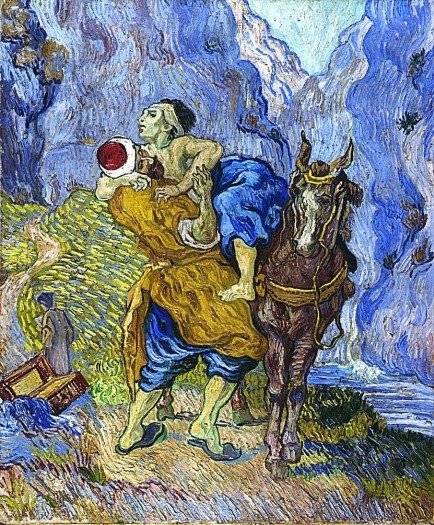 ‘De barmhartige Samaritaan’ – V. v. GoghTer bezinning…